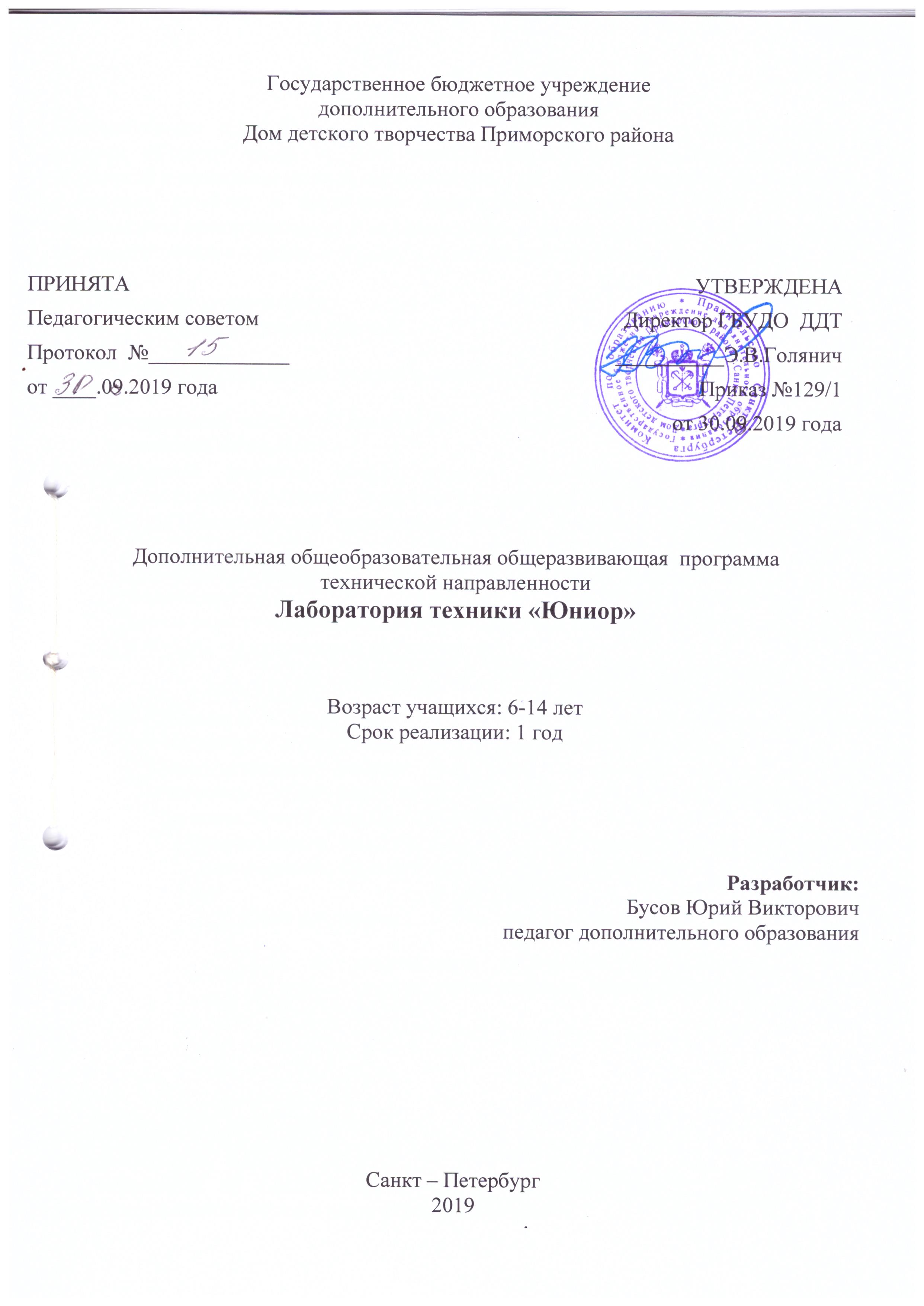 Пояснительная запискаДополнительная общеобразовательная общеразвивающая программа «Лаборатория техники «Юниор» вводит в  мир техники, способствует развитию интереса  к творческой и исследовательской деятельности в этой сфере.  Программа направлена на выявление, развитие и поддержку талантливых и одарённых детей в области технического конструирования и моделирования. Она направлена на социализацию и адаптацию  ребёнка к жизни в обществе, способствует трудовому воспитанию.Направленность: техническаяУровень освоения: общекультурный Программа написана на основе нормативно правовых документов:Федеральный закон от 29 декабря 2012 г. № 27Э-ФЗ «Об образовании в     Российской Федерации»;Концепция развития дополнительного образования детей (распоряжение Правительства Российской Федерации от 4 сентября 2014 г. № 1726-р);Приказ Министерства просвещения РФ от 9 ноября 2018г. № 196 «Об утверждении Порядка организации  и осуществления образовательной деятельности по дополнительным общеобразовательным программам»;Методические рекомендации по проектированию общеразвивающих программ (включая разноуровневые Министерства образования и науки РФ от 18 ноября 2015 г. N 09-3242 «О направлении информации»);Распоряжение Комитета по образованию Правительства Санкт-Петербурга от 1 марта 2017 г. № 617-Р «Об утверждении Методических проектированию дополнительных общеразвивающих программ образовательных организациях Санкт-Петербурга, находящихся в ведении Комитета по образованию»;«Санитарно-эпидемиологические требования организации режима работы образовательных организаций детей» СанПиН 2.4.4. 3172-14 (постановление Главного врача РФ от 4 июля 2014 г. № 41);Устав государственного бюджетного учреждения дополнительного образования Дома детского творчества Приморского района Санкт-Петербурга.Основные характеристики программы:Актуальность вытекает из современных требований модернизации системы образования, анализа детского и родительского спроса и  социального заказа общества на  развитие технического образования. «Техническая лаборатория» является эффективной формой развития склонностей, способностей и интересов, социального и профессионального самоопределения детей, способствует современному качеству образования, формированию навыков самообразования и самореализации личности.Деятельность лаборатории техники «Юниор» опирается на потребность детей в конструировании, моделировании, рационализаторской и изобретательской работе. Она направлена на развитие образного и логического мышления, на освоение учащимися навыков работы с различными материалами.Программа включает в себя также теоретические основы физики, химии, навыки работы с инструментами и приспособлениями ручного труда. Важное место отводится  беседам о технике и истории её развития. Использование «полуфабрикатов» позволяет сконцентрировать занятие, сделать его интересным,  продуктивным, и разнообразным, позволяет обучать детей,  необладающих определёнными способностями. Новизна программы обусловлена наличием в ней прикладной преобразовательной  проектной деятельности, которая способствует развитию мотивации для дальнейшего творческого роста ребёнка и формирует навыки применения полученных знаний в практической деятельности.Отличительной особенностью программы является предоставление возможности работы с моделями разной направленности и уровнем сложности в зависимости от желания учеников.Адресат программы: учащиеся 6-14 лет; умеющие обращаться с ножницами, карандашами, линейками,  клеем, имеющие склонность к конструированию, интересующиеся техникой, имеющие начальные знания по арифметике, чтению и письму, не имеющие противопоказаний в работе с клеем и красками.ЦельСоздание условий развития ребёнка в технической сфере деятельности, формирование личности, способной к творчеству, самовыражению через овладение трудовыми навыками в области технического моделирования и конструирования.ЗадачиВоспитательныеВоспитание трудолюбия, способности к преодолению трудностей, Воспитание целеустремлённости и настойчивости в достижении результата, привычку доделывать модель до концаВоспитание нравственных качеств по отношению к окружающим (доброжелательность, терпимость)Формирование гражданской позиции, патриотизм.Формирование общей культуры учащихся.Формирование навыков позитивного коммуникативного общенияРазвивающиеРазвитие творческой активности каждого ребёнкаРазвитие мотивации к техническому виду деятельности, потребности в саморазвитии, самостоятельности, ответственности, аккуратностиРазвитие навыков организации и осуществления сотрудничества  с педагогом, сверстниками, родителями, старшими детьми в решении общих проблемОбучающиеФормирование системы знаний по аэродинамике, физике, механике и правилам безопасного использования клея и красок;Организация общественно-полезной и досуговой деятельности учащихся Сотрудничество с семьёй, создание неформальной дружеской атмосферы жизнедеятельности, участие родителей в организации различных форм совместной работы с детьмиФормирование навыков самоорганизации ребёнка, проектирования собственной деятельностиФормирование навыков здорового образа жизни Объём и срок реализации программы:Срок реализации программы – 1 год.Общее количество учебных часов за период обучения по программе – 216.1 год обучения – 216 часов.Режим занятий:1 год обучения – 2 раза в неделю по 3 академических часа.Академический час равен  45 минутам. Перерывы между академическими часами составляют 10 минут.Условия реализации программы.Условия набора в коллектив и формирования группуНабор на обучение по программе проводится в конце августа и начале сентября каждого года. В лабораторию техники принимаются все желающие дети от 6 лет, не имеющие медицинских противопоказаний, которые проявляют интерес к данному виду творчества. На 1ый год обучения принимаются дети, достигшие возраста 6 лет.В течение учебного года при наличии свободных мест в группу могут быть зачислены дети, обладающие необходимым объёмом знаний, умений и навыков по техническому творчеству.Количество детей в группеПервый год обучения – не менее 10 человек в группе.Формы организации деятельности обучающихся на занятии: групповые и индивидуальные, фронтальные, коллективные, индивидуально-фронтальные, в парах с родителями.Формы занятий: беседа, практическая работа, самостоятельная работа, лабораторная работа, выставка, занятие-соревнование, занятие-проект.Материально-техническое обеспечение:Материалы для оформления и творчества детей: КИТ наборы разных уровней сложности, пластик, метизы, электромоторы, приёмники, передатчики, блоки радиоуправления.Инструменты: кусачки, пинцеты, отвёртки, провода, ножницыНаличие канцелярских принадлежностей: клей, бумага, краска, кисточки, кнопкиТелеэкран для демонстрации видеоинструкций по сборке моделей и их запуску, видеофильмы по истории технике.Кадровое обеспечение реализации программы:Реализация программы обеспечивается педагогом дополнительного образования.Планируемые результаты Личностные и предметные результаты:В результате освоения программы получат развитие такие черты личности, как  внимание, наблюдение, воображение, память, мышление.Учащиеся получат систему знаний, умений и навыков работы с инструментом, бумагой, картоном и пластикомУсовершенствуют навыки трудовой деятельности, расширят знания и представления о традиционных и современных материалах  для технического творчестваПознакомятся с новыми технологическими приёмами обработки различных материаловОсуществят расширенный поиск информации в соответствии с задачей с использование ресурсов познавательной литературы и сети Интернет. Получат начальные предметные компетенции – конструкторские, технические.Метапредметные результаты:ПознавательныеУчащиеся научаться:Осуществлять анализ объектов с выделением существенных и несущественных признаковОсуществлять синтез (целое из частей)Проводить сравнение, классификацию по разным критериямУстанавливать причинно-следственные связиСтроить рассуждение об объектеКоммуникативныеУчащиеся смогут:Задавать вопросы по существуСоблюдать корректность в высказыванияхДоговариваться, приходить к общему решениюФормулировать собственное мнение и позициюДопускать существование различных точек зрения и различных вариантов выполнения поставленной творческой задачиРегулятивныеУчащиеся научаться:Принимать и сохранять проектную задачуПланировать свои действия в соответствии с поставленной задачейОсуществлять итоговый и пошаговый контрольВносить необходимые коррективы в действие после его завершения на основе его оценки и учёта характера сделанных ошибок.Проявлять познавательную инициативуВиды деятельности: познавательная, трудовая деятельность, техническое творчество.Технологии: технология саморазвития личности учащегося.                                                 Учебный план 1 года обученияОценочные и методические материалыФорма оценкиИспользование планируемых результатов освоения программы в качестве содержательной и критериальной базы оценки.Оценка динамики образовательных достижений обучающихся.Использование накопительной системы оценивания (портфолио), характеризующей динамику  индивидуальных образовательных достижений.Объекты контроля:• знание понятий, фактов, законов, теорий• прикладные умения• соответствие знаний, умений и навыков программе обучения• уровень и качество изготовляемого творческого продукта• мастерство, культура, техника исполнения• степень самостоятельности в приобретении знаний• развитие творческих способностей Оценочные и методические материалы  программы первого года обученияСписок методической и учебной литературыБалакин С.А., Масляев Ю.Л. Парусные корабли. – М: Аванта+, 2006.- 184 с. – (Самые красивые и знаменитые).Открытия и изобретения. – М:. РОСМЭН-Пресс, 2008. – 96 с. – (Детская энциклопедия РОСМЭН)Рожнев Я.А. Методика трудового обучения с практикумом в учебных мастерских. – М: Прсвещение, 1988.- 240 с.Педагогическое проектирование в системе образования. Методические материалы. – СПб, 1994. – 205 с. Техника и изобретения: http://web-landia.ru/27-engineeringЭнциклопедия кораблей: http://ship.bsu.by/Ау! Изобретатели! Где вы?: http://www.poznovatelno.ru/talk/au_izobretateli_gde_vy/Минифлот: http://www.miniflot.ru/Всё своими руками: http://www.mirpodelki.ru/index.php?id=2Корабли своими руками: http://meas.ru/Список литературы для учащихсяСидорина Т.В. Мир техники для самых маленьких. – М: РОСМЭН – Пресс, 2008.Автомобили. Детская энциклопедия. – М: Харвест, 2006.- 480 с.Автомобили. Мотоциклы. Поезда. Корабли. Самолёты. – М:. Мир энциклопедий, 2005.- 144 с.Бек П. Изучаем гоночный автомобиль. Книжка-игрушка.- М: Мир книги, 2008.- 16  Гловер Д. Механизмы. Практическое пособие для юного техника. - М: Эгмонт Россия Лтд, 2000.- 48с. – (Сделай сам)Дергалин А.Н. Азбука судомоделизма. – М: Полигон, 2004.- 192с. Зигунгенко С.Н. Я познаю мир: Чудеса техники. – М: АСТ, Астрель, 2002,- 400 с.Хибберт А. Автомобили. Самолёты. Корабли. Энциклопедия для мальчиков. – М:. Астрель, 2008. – 256 с.Энциклопедия техники. – М: Астрель, 2009.- 305 с. – (Мир энциклопедий Аванта+)Эльшанский И.И. Хочу стать Кулибиным. – М:. Дрофа, 2007.- 208 с.Я познаю мир: Корабли. – М:. Астрель, 2002. – 400 с. ж. «Моделист конструктор» № 1-12; 2008-2017 ж. «Юный техник» № 1-12; 2008-2017 ж. «Левша» № 1-12; 2008-2017ИзобретайКа – мастери поделки с нами: http://izobretaika.in.ua/Приложение № 1Диагностика освоение учащимися содержания образовательной программыПедагог  ______________________________________________________Коллектив ____________________________________________________Год обучения __________________________________Группа №_________Выводы: _______________________________________________________________________________________________________________________________________________________________________________________________________________________________________________________________Приложение № 2Диагностикадетских практических и творческих достиженийПедагог  _______________________________________________________Коллектив _____________________________________________________Год обучения __________________________________Группа №_________Выводы: _______________________________________________________________________________________________________________________________________________________________________________________________________________________________________________________________№ п/пНазвание раздела, темыКоличество часовКоличество часовКоличество часовФормы контроля№ п/пНазвание раздела, темыВсегоТеорияПрактикаФормы контроля1Вводное занятие33-Наблюдение2Историко-культурные сведения о науке, технике, моделизме разных направлений, его развитии и значении в прошлом, настоящем и будущем.33-Викторина, тест,Познавательная игра3Сборная модель «Эйфелева башня» Советский танк Т34. Сборная модель.36630Оценка динамики образовательныхдостижений обучающихся4Бомбардировщик ИЛ-28. Сборная модель.Римская галера. Сборная модель.51645 Оценка динамики образовательных достижений обучающихся5Атомная подводная лодка К-560Автомобиль «Ретро»48642Оценка динамики образовательных достижений обучающихся6Ракета «Вулкан» 250 LM24321Использование накопительной системы оценивания (портфолио)7Катер БТ-815. Радиоуправление18         315Использование накопительной системы оценивания (портфолио) 8Трицикл. Радиоуправление27324Использование накопительной системы оценивания (портфолио)9Запуск моделей, соревнования3-3Оценка качества, выполненных моделей10Итоговое занятие.Отчетная годовая выставка.3-3Участие  в отчётной выставке                                           Всего часов21633183№п/пРаздел или тема программыФормы занятийПриёмы и методы организации образовательного процессаДидактический материал, техническое оснащение занятийФорма подведения итогов1Организационное занятиеТрадиционное занятие, инструктажСловесный,наглядныйПрограммные средства, видеозаписи, фотографииСамоанализ, диагностика2Сборная модель «Эйфелева башня»Традиционное занятие, беседа, инструктажСловесный, наглядный,практическийИнструкция, монтаж, плакаты, работы учащихся, видео, фото,Раздаточный материалКоллективный просмотр и обсуждение законченных работ, выставка. Самоанализ, тестирование.3Советский танк Т34. Сборная модель.Комбинированные занятия, беседа, инструктажСловесный, наглядный,практическийПлакаты, макеты, работы учащихся прошлых лет обучения, фото видео, КИТ наборыКоллективный просмотр и обсуждение законченных работ, выставка. Самоанализ.4Бомбардировщик ИЛ-28. Сборная модель.Комбинированные практические занятияСловесный, наглядный,практический, индивидуальныйВидеоматериалы, плакаты, инструкции, схемы, работы учащихся, Кит наборыКоллективный просмотр и обсуждение законченных работ, выбор лучших работ на выставку5Римская галера. Сборная модель.Лекция, инструктажСловесный, наглядный,практическийСпециальная литература, видеоматериалы, технологические карты, КИТ наборыИндивидуальный анализ этапов монтажа педагогом6Атомная подводная лодка К-560Традиционные занятия, лекцияПрактический, индивидуальныйВидеоматериалы, плакаты, КИТ наборыКоллективный просмотр и обсуждение законченных работ, выставка. Самоанализ, тестирование.7Автомобиль «Ретро»Комбинированные занятия, инструктажПрактический, индивидуальныйСпециальная литература, видеоматериалы, технологические карты,раздаточный материалСамоанализ, диагностика8 Ракета «Вулкан» 250 LMЛекция, инструктаж, беседаСловесный, наглядный,практический.Специальная литература, видеоматериалы, технологические карты,раздаточный материалКоллективный просмотр и обсуждение законченных работ, выставка. Самоанализ, тестирование.9Катер БТ-815. РадиоуправлениеКомбинированные занятия, лекция, беседаПрактический, индивидуальный, проектныйСпециальная литература, видеоматериалы, технологические карты,раздаточный материал, фотоОбсуждение и самоанализ,защита проекта, соревнования10Трицикл. РадиоуправлениеКомбинированные занятия, лекция, беседаПрактический, индивидуальный, проектныйСпециальная литература, видеоматериалы, технологические карты,раздаточный материалОбсуждение и самоанализ,       защита проекта             Динамика               личностных               измененийФамилия,имяГлубина и широта знаний по предметуГлубина и широта знаний по предметуГлубина и широта знаний по предметуРазнообразие умений и навыковРазнообразие умений и навыковРазнообразие умений и навыковГрамотность практических действий(использование на практике)Грамотность практических действий(использование на практике)Грамотность практических действий(использование на практике)Форма осуществления контроля             Динамика               личностных               измененийФамилия,имяНачало годаНачало годаКонец годаНача-ло годаНача-ло годаКонец годаНачало годаНачало годаКонец годаФорма осуществления контроля             Динамика               личностных               измененийФамилия,имяТворческая стабильность учащихсяТворческая стабильность учащихсяКоличество и качество сделанных работКоличество и качество сделанных работФорма осуществления контроля             Динамика               личностных               измененийФамилия,имяНачало годаКонец годаНачало годаКонец годаФорма осуществления контроля